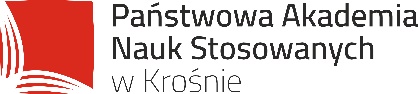 Imię i nazwisko studenta: ...............................................Kierunek: ZarządzanieTryb studiów:.....................................................................Instytut: Zdrowia i Gospodarki Rodzaj praktyki: zawodowa IIMiejsce odbywania praktyki: ..........................................( PIECZĄTKA ZAKŁADU PRACY)KARTA WERYFIKACJI EFEKTÓW UCZENIA SIĘ   Lp. EFEKTY UCZENIA SIĘOCENA w skali 2- 51.Rozumie procesy i zjawiska technologiczne, społeczne, polityczne, prawne, ekonomiczne i ekologiczne oraz ich wpływ na decyzje 
w jednostce2.Zna dokumentację wymaganą na różnych stanowiskach pracy 
w jednostce3.Zna prawidłową organizację pracy w jednostce oraz w podstawowych jej działach struktury organizacyjnej4.Potrafi organizować pracę wykorzystując nowoczesne narzędzia 
i techniki pracy5.Potrafi samodzielnie i zespołowo przygotować analizy, diagnozy 
i raporty dotyczące zarządzania jednostką oraz komunikatywnie je prezentować, także w języku angielskim - wykorzystując narzędzia informatyczno-komunikacyjne6.Rozumie potrzebę uczenia się przez całe życie7.Potrafi odpowiednio określić priorytety (dla siebie i innych) służące realizacji zadania w jednostceOCENA KOŃCOWAOPIEKUN PRAKTYKI
ZE STRONY UCZELNIOPIEKUN PRAKTYKI
ZE STRONY ZAKŁADU PRACY…….…………………………..………….…………………………..……Data i podpisData i podpis